RAZVRŠČANJE RASTLINKo najdemo rastlino, jo moramo najprej poimenovati. Vsaka vrsta je poimenovana z imenom       (navadno iz dveh besed). Za lažje sporazumevanje biologov imajo vse vrste tudi dvobesedno            latinsko ime. 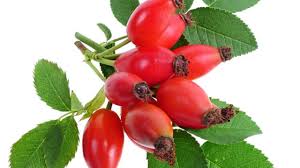                               Primer: Navadni šipek (Rosa canina)Vse rastline zaradi njihove številčnosti razvrščamo in uvrščamo glede na skupne značilnosti in      podobnost v SISTEMATSKE KATEGORIJE. Katere sistematske kategorije poznamo (pomagaj si s spodnjo sliko)?        _____________________________________________________________________________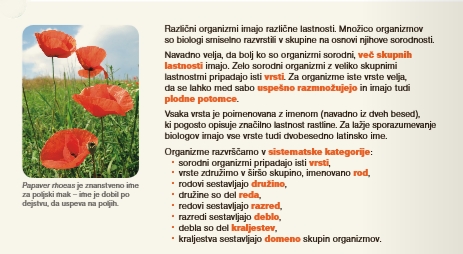 DOTIK NARAVE 6 (Samostojni delovni zvezek za naravoslovje v 6. razredu OŠ)ZNAČILNOSTI VSEH RASTLIN So PROIZVAJALCI, ki si v procesu FOTOSINTEZE same proizvajajo hrano.Rastlinske celice imajo celično membrano, ki jo obdaja celična stena iz celuloze. Znotraj       celice so organeli. Od živalske celice se loči po kloroplastih.Poznamo enocelične ali večcelične rastline. Enocelične rastline živijo posamič ali pa tvorijo      kolonije.Nekatere večcelične rastline nimajo razvitih rastlinskih organov, razvito imajo le STELJKO – 
    to so STELJČNICE; druge večcelične rastline imajo razvite rastlinske organe (korenina,      steblo, list) to so BRSTNICE.Prilagodile so se na različna življenjska okolja oz. ekosisteme. KOPENSKE RASTLINE      imajo večinoma razvite korenine, skozi katere pridobivajo vodo in mineralne snovi, VODNE      RASTLINE pa ne potrebujejo sistema za črpanje vode, saj je voda okrog njih. Sprejemajo jo        skozi celično steno in membrano.DELITEV RASTLIN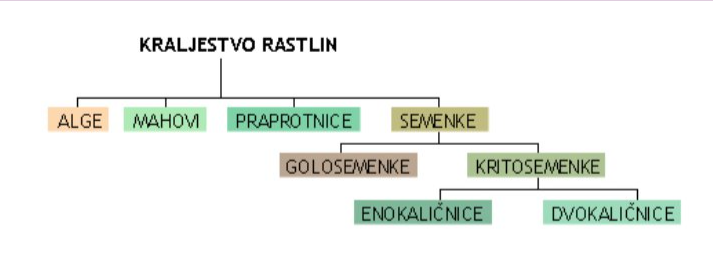 ALGE so najpreprostejše rastline, saj še nimajo razvitih pravih rastlinskih organov.           Delimo jih na: - Evglenofite 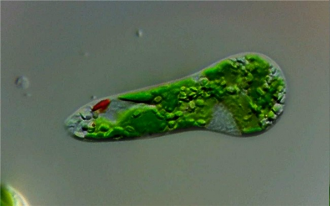                                     - Zelene alge                                    - Rdeče alge                                     - Rjave alge                                    - Kremenaste alge                                                                                                 Evglenofite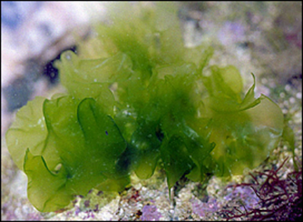 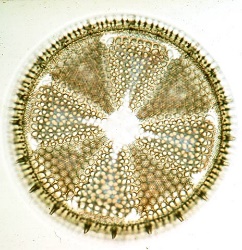 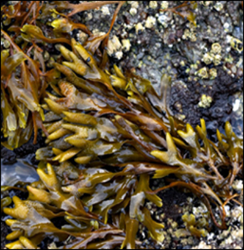 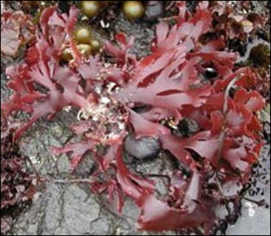            Zelene alge                                                Rdeče alge                                                   Rjave alge                                        Kremenaste alge    Bi znali odgovoriti na naslednja vprašanja (pomagajte si z učbenikom str. 83):Kako se imenuje njihovo telo? ________________________________________________V kakšnem okolju rastejo alge? _______________________________________________Kakšne barve so lahko alge? _________________________________________________Ali so alge enoceličen ali večceličen organizem? _________________________________Kako se razmnožujejo? ______________________________________________________Kakšen je pomen alg! _______________________________________________________MAHOVI so preproste rastline, saj nimajo razvitih rastlinskih organov. Nekateri imajo      preproste lističe, stebelca in RIZOIDE (celične izrastke), s katerimi se pritrjujejo v tla.                 Delimo jih na: - Jetrenjake         (Ob sliki napiši ali gre za jetrenjake ali listaste mahove.)  Listnati mahovi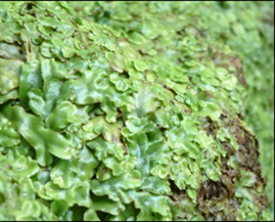 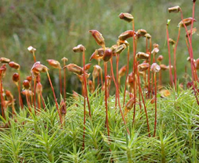 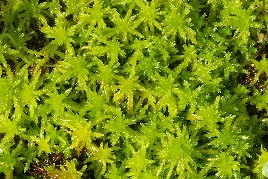                                šotni mah                                             Lasasti kapičar                                   Studenčni jetrenjak                               Bi znali odgovoriti na naslednja vprašanja (pomagajte si z učbenikom str. 83):Kaj so rizoidi? _____________________________________________________________V kakšnem okolju rastejo mahovi? ______________________________________________Kako imenujemo rjave poganjke na vrhu zelenih rastlinic in za kaj so pomembni? __________________________________________________________________________PRAPROTNICE imajo razvite že prave rastlinske organe: korenine, steblo in liste. Ne      razvijejo pa še cvetov.                       Delimo na: - Preslice              (Ob sliki napiši za katero vrsto praprotnic gre.)                                         -  Lisičjakovc                                         - Praproti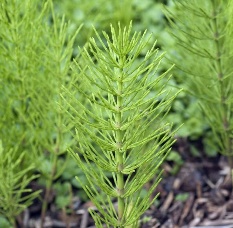 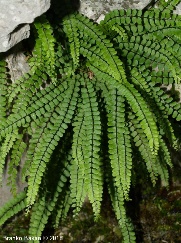 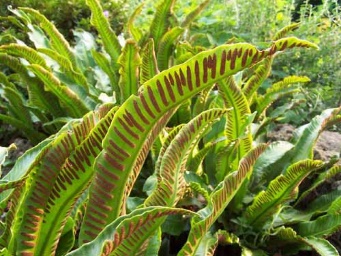 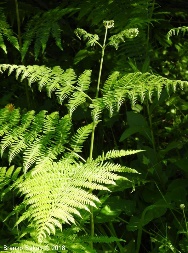 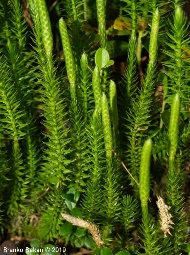 Njivska preslica                         Rjavi sršaj                      Brinolistni lisičjak                     Orlova praprot                     Jelenov jezik            Bi znali odgovoriti na naslednja vprašanja (pomagajte si z učbenikom str. 83):Kaj predstavljajo rjave pike ali črtice na spodnji strani listov praproti in za kaj so pomembne ? _______________________________________________________________V kakšnem okolju rastejo praproti? _____________________________________________Iz ostankov orjaških praproti je  pod površino nastal premog. Opiši kako je nastal? ____________________________________________________________________________________________________________________________________________________Nariši ali poišči slikice Kačjega jezika (starinska praprot) in Plavčka (vodna praprot)? SEMENKE so rastline s stebli, listi in koreninami, ki cvetijo in delajo semena.                  Delimo na: - Golosemenke                                      - Kritosemenke delimo na: - Enokaličnice                                                                                   - DvokaličniceGOLOSEMENKE: Cvetovi golosemenk so STORŽI (poznamo moško in žensko obliko). Na luskah ženskih storžev se iz semenskih zasnov razvijejo semena. Ta so prosta (gola) na površini lusk. Od tod tudi ime golosemenke.   Nariši ali nalepi slikice ženskega in moškega cveta ene golosemenke.V naravi poišči storž golosemenke, odlomi plodno lusko s semenom in ga prilepi v zvezek.Pod slikice dreves zapiši za katero vrsto golosemenk gre.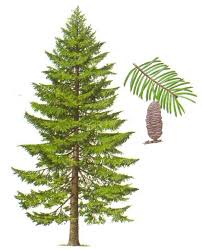 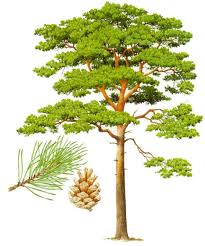 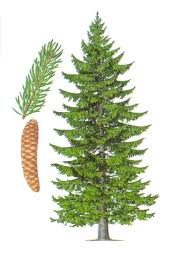 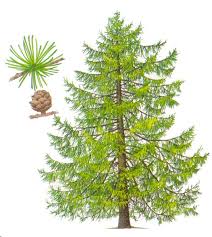        ___________            _____________           ___________                    ______________Poišči še ime spodnje golosemenke, ki pa spada med listavce in je tudi živi fosil!     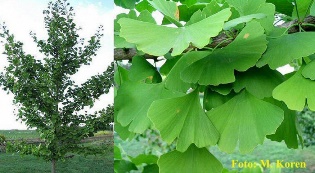    ______________________        Prilepi slikice ali nariši še CIPRESO, TISO in NAVADNI BRIN, ki jih tudi uvrščamo med       golosemenke.KRITOSEMENKE: Cvetovi kritosemenk so pogosto živobarvni, v katerih najdemo tako prašnike kot pestiče. Seme se razvije znotraj plodnice, torej je skrito, zaščiteno s steno plodnice. Od tod tudi ime kritosemenke. Delimo jih na enokaličnice in dvokaličnice. S pomočjo spodnje slike ugotovi katera vrsta prikazuje ENOKALIČNICO in katera DVOKALIČNICO ter izpolni tabelo V tabelo tudi nariši posamezen del.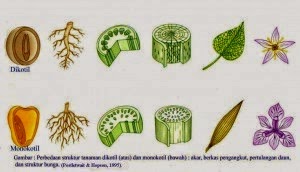 kalčekkoreninasteblolistcvetEnokaličnicaDvokaličnica